Publicado en Madrid el 08/05/2024 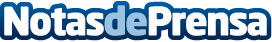 El potencial de los biomateriales en la regeneración celular: el futuro de la Medicina regenerativaNordberg Medical, compañía de biotecnología médica dedicada a la investigación y el desarrollo de biomateriales enfocados a la Medicina regenerativa, ha elaborado una guía sobre el potencial de los biomateriales en este campoDatos de contacto:María MorenoPR Manager 680 38 36 65 Nota de prensa publicada en: https://www.notasdeprensa.es/el-potencial-de-los-biomateriales-en-la_1 Categorias: Nacional Medicina Industria Farmacéutica Madrid Investigación Científica Belleza Innovación Tecnológica Biología Actualidad Empresarial http://www.notasdeprensa.es